                            Ольга САМОХІНА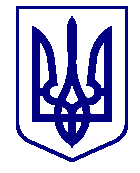 ВАРАСЬКА МІСЬКА РАДАВИКОНАВЧИЙ КОМІТЕТ П Р О Є К Т      Р І Ш Е Н Н Я03.08.2023				         м. Вараш			  №329-ПРВ-23-7400Про надання дозволу громадянам ---, --- на вчинення правочинуРозглянувши подання служби у справах дітей виконавчого комітету Вараської міської ради від 01.08.2023 №7400-543-01-14-23, враховуючи акт перевірки згідно заяв громадян ---, --- від 25.07.2023 №К-82-ЗГ-23, відповідно до Порядку провадження органами опіки та піклування діяльності, пов’язаної із захистом прав дитини, затвердженого постановою Кабінету Міністрів України 24 вересня 2008 року  № 866, керуючись статтею 177 Сімейного кодексу України, статтями 17, 18 Закону України «Про охорону дитинства», статтею 12 Закону України «Про основи соціального захисту бездомних осіб і безпритульних дітей», підпунктом 4  пункту б  частини першої статті 34 Закону України «Про місцеве самоврядування в Україні», виконавчий комітет Вараської міської радиВИРІШИВ:         1. Надати дозвіл громадянам ---, -- на вчинення правочину, а саме: на надання згоди на підписання та укладення договору дарування ---,  --- по 1/6 частки квартири (разом 2/6), яка знаходиться за адресою: ---, та належить на праві приватної спільної часткової власності ---, ---, ---, по 1/3 частці кожному, на користь та в інтересах неповнолітньої дитини ---, --- року народження, де вона має право користування.          2. Зобов’язати громадян ---, --- направити в службу у справах дітей виконавчого комітету Вараської міської ради копію договору, укладеного відповідно до даного рішення виконавчого комітету.          3. Контроль   за   виконанням    рішення    покласти   на   заступника міського голови з питань діяльності виконавчих органів ради  Р. Хондоку.Міський голова                                                       	      Олександр МЕНЗУЛ